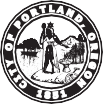 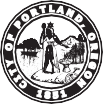 Electrical Master Permit Program Facility Registration/Update              Page 1Date Submitted Required: ___________________	Submitted By: _____________________________You MUST submit an informational update every year to maintain your Electrical Master Permit.Electrical Master Permit Program Facility Registration/Update              Page 2A written agreement (contract) MUST be in affect with each Contractor performing work under this Master Permit.  Attach a copy of each written agreement with this update form.If your facility consists of more than one building, a simple map of your facility that depicts the locations of all structures, MUST be submitted with this form. (You can use the space below to draw a simple diagram of your facility or attach a drawing or map of your facility).Attach a copy of each Electrician’s license with this update (pictures are acceptable as well and multiple licenses on one page is fine). Facility Name & Address:  Facility Name & Address:  Name:  Name:  Name:  Address:  Address:  Facility Name & Address:  Facility Name & Address:  City:  City:  City:  State / Zip:  State / Zip: Address of Each Additional Facility**(Use additional form,if needed)Address of Each Additional Facility**(Use additional form,if needed)Name:Name:Name:Address:Address:Address of Each Additional Facility**(Use additional form,if needed)Address of Each Additional Facility**(Use additional form,if needed)Name:Name:Name:Address:Address:Address of Each Additional Facility**(Use additional form,if needed)Address of Each Additional Facility**(Use additional form,if needed)Name:Name:Name:Address:Address: Facility Owner / Client Name:                                                                             Address: Facility Owner / Client Name:                                                                             Address: Facility Owner / Client Name:                                                                             Address: Facility Owner / Client Name:                                                                             Address: Facility Owner / Client Name:                                                                             Address: Facility Owner / Client Name:                                                                             Address: Facility Owner / Client Name:                                                                             Address: Applicant                 ** Required Applicant                 ** Required Name:  Name:  Name:  CIRCLE ONE:    Owner    /    Manager    /    Contractor    CIRCLE ONE:    Owner    /    Manager    /    Contractor    Applicant                 ** Required Applicant                 ** Required Cell #: Cell #: Cell #: Email:  Email:  Responsible Party ** Required (Responsible for Monthly Reports and Electrical Installations) Responsible Party ** Required (Responsible for Monthly Reports and Electrical Installations) Name: Name: Name: Name: Name: Responsible Party ** Required (Responsible for Monthly Reports and Electrical Installations) Responsible Party ** Required (Responsible for Monthly Reports and Electrical Installations) Cell #: Cell #: Cell #: Email:  Email:  Financial Responsible Party     (Facility or Contractor) Financial Responsible Party     (Facility or Contractor) Facility: Facility: Facility: Name: Name: Financial Responsible Party     (Facility or Contractor) Financial Responsible Party     (Facility or Contractor)Contractor:Contractor:Contractor: Name: Name:Accounts Payable Processor          (US Mail Only Statements)Accounts Payable Processor          (US Mail Only Statements) Name/Position:  Name/Position:  Name/Position:  P.O / Address: P.O / Address:Accounts Payable Processor          (US Mail Only Statements)Accounts Payable Processor          (US Mail Only Statements) Phone:                Phone:                Phone:                Email:   Email:   Inspection Contact ** Required (Onsite person for inspections) Inspection Contact ** Required (Onsite person for inspections) Name:  Name:  Name:  Electrical License #: Electrical License #: Inspection Contact ** Required (Onsite person for inspections) Inspection Contact ** Required (Onsite person for inspections) Cell #: Cell #: Cell #: Email: Email: FACILITY Electrical Signer  EE, PS or GS **Contractors do not sign here** (if none, enter None) FACILITY Electrical Signer  EE, PS or GS **Contractors do not sign here** (if none, enter None) Name: Name: Name: Name: Cell: FACILITY Electrical Signer  EE, PS or GS **Contractors do not sign here** (if none, enter None) FACILITY Electrical Signer  EE, PS or GS **Contractors do not sign here** (if none, enter None) Signature: Signature: Signature: Signature: License #:The information below is REQUIRED for the Inspector to securely perform his inspections.The information below is REQUIRED for the Inspector to securely perform his inspections.The information below is REQUIRED for the Inspector to securely perform his inspections.The information below is REQUIRED for the Inspector to securely perform his inspections.The information below is REQUIRED for the Inspector to securely perform his inspections.The information below is REQUIRED for the Inspector to securely perform his inspections.The information below is REQUIRED for the Inspector to securely perform his inspections. Please list all electrical personnel employed. (This section does not apply to electrical contractors.)    Please list all electrical personnel employed. (This section does not apply to electrical contractors.)    Please list all electrical personnel employed. (This section does not apply to electrical contractors.)    Please list all electrical personnel employed. (This section does not apply to electrical contractors.)    Please list all electrical personnel employed. (This section does not apply to electrical contractors.)    Please list all electrical personnel employed. (This section does not apply to electrical contractors.)    Please list all electrical personnel employed. (This section does not apply to electrical contractors.)    Do you have Journeyman Electrician(s) working as an LME? (YES or NO)  Do you have Journeyman Electrician(s) working as an LME? (YES or NO)  Do you have Journeyman Electrician(s) working as an LME? (YES or NO)  Do you have Journeyman Electrician(s) working as an LME? (YES or NO)  Do you have Journeyman Electrician(s) working as an LME? (YES or NO)  Do you have Journeyman Electrician(s) working as an LME? (YES or NO)  Do you have Journeyman Electrician(s) working as an LME? (YES or NO)  Name:  Name:  Name:  License Type: License Type: License #:  License #:  Name:  Name:  Name:  License Type: License Type: License #:  License #:  Name:  Name:  Name:  License Type: License Type: License #:  License #:  Name:  Name:  Name:  License Type: License Type: License #:  License #: Please list name(s) of contractor(s) whose work will be included under the master permit registration.Please list name(s) of contractor(s) whose work will be included under the master permit registration.Please list name(s) of contractor(s) whose work will be included under the master permit registration.Please list name(s) of contractor(s) whose work will be included under the master permit registration.Please list name(s) of contractor(s) whose work will be included under the master permit registration.Please list name(s) of contractor(s) whose work will be included under the master permit registration.Please list name(s) of contractor(s) whose work will be included under the master permit registration.Contractor Name: Type of Work: Type of Work: Type of Work:Contractor Name: Type of Work: Type of Work: Type of Work: